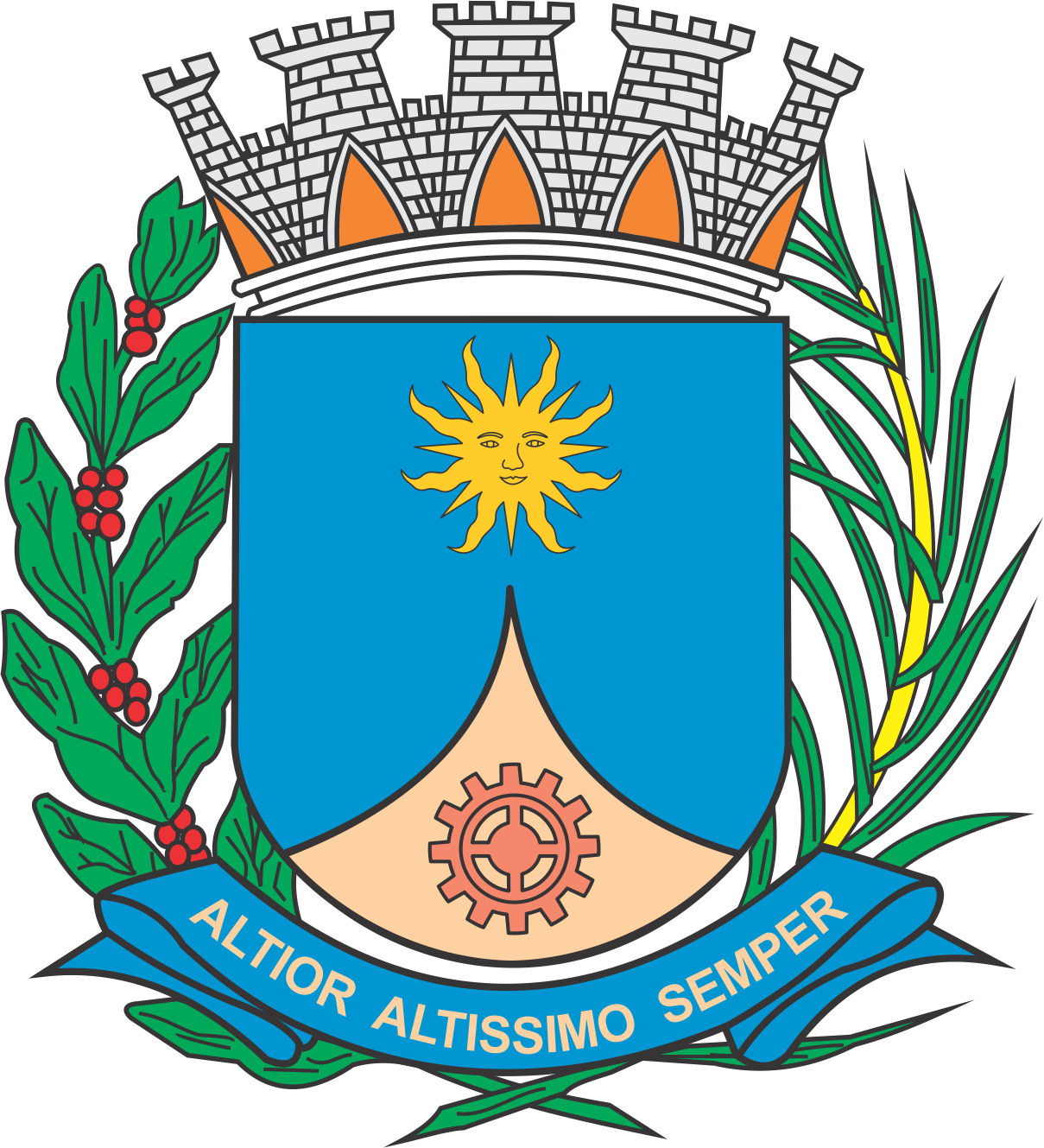 CÂMARA MUNICIPAL DE ARARAQUARAAUTÓGRAFO NÚMERO 076/2018PROJETO DE LEI NÚMERO 085/2018Dispõe sobre a abertura de Crédito Adicional Especial e dá outras providências.		Art. 1º Fica o Poder Executivo autorizado a abrir um Crédito Adicional Especial, até o limite de R$ 35.793,90 (trinta e cinco mil, setecentos e noventa e três reais e noventa centavos), para atender despesa com a aquisição de área de terra de 144,31 m² da matricula nº 77.875 e 1.048,82 m² da matrícula nº 118.231, ambas do Cartório de Registro de Imóveis de Araraquara, com a finalidade de abrir marginal de acesso à Hyundai Rotem Brasil, na Rodovia SP-255, entre os kms 73+820 e 75+620, conforme demonstrativo abaixo:    		Art. 2º O crédito autorizado no art. 1º será coberto com recursos orçamentários provenientes de anulação parcial da dotação abaixo e especificada:		Art. 3º Fica incluído o presente crédito adicional especial na Lei nº 9.138, de 29 de novembro de 2017 (Plano Plurianual - PPA), na Lei nº 9.008, de 22 de junho de 2017 (Lei de Diretrizes Orçamentárias - LDO), e na Lei nº 9.145, de 06 de dezembro de 2017 (Lei Orçamentária Anual - LOA).		Art. 4º Esta lei entra em vigor na data de sua publicação.		CÂMARA MUNICIPAL DE ARARAQUARA, aos 28 (vinte e oito) dias do mês de março do ano de 2018 (dois mil e dezoito).JÉFERSON YASHUDA FARMACÊUTICOPresidente02PODER EXECUTIVOPODER EXECUTIVOPODER EXECUTIVOPODER EXECUTIVO02.08SECRETARIA MUNICIPAL DE OBRAS E SERVIÇOS PÚBLICOS SECRETARIA MUNICIPAL DE OBRAS E SERVIÇOS PÚBLICOS SECRETARIA MUNICIPAL DE OBRAS E SERVIÇOS PÚBLICOS SECRETARIA MUNICIPAL DE OBRAS E SERVIÇOS PÚBLICOS 02.08.01COORDENADORIA EXECUTIVA DE OBRAS PÚBLICASCOORDENADORIA EXECUTIVA DE OBRAS PÚBLICASCOORDENADORIA EXECUTIVA DE OBRAS PÚBLICASCOORDENADORIA EXECUTIVA DE OBRAS PÚBLICASFUNCIONAL PROGRAMÁTICAFUNCIONAL PROGRAMÁTICAFUNCIONAL PROGRAMÁTICAFUNCIONAL PROGRAMÁTICAFUNCIONAL PROGRAMÁTICA2626Transporte26.78226.782Transporte Rodoviário26.782.06526.782.065Construção, Manutenção, Ampliação e Conservação do Sistema Viário26.782.065.126.782.065.1Projeto26.782.065.1.07326.782.065.1.073Desapropriação de áreasR$35.793,90CATEGORIA ECONÔMICACATEGORIA ECONÔMICACATEGORIA ECONÔMICACATEGORIA ECONÔMICACATEGORIA ECONÔMICA4.4.90.61Aquisição de ImóveisAquisição de ImóveisR$35.793,90FONTE DE RECURSOFONTE DE RECURSO01 – Tesouro01 – Tesouro01 – Tesouro02PODER EXECUTIVOPODER EXECUTIVOPODER EXECUTIVOPODER EXECUTIVO02.08SECRETARIA MUNICIPAL DE OBRAS E SERVIÇOS PÚBLICOS SECRETARIA MUNICIPAL DE OBRAS E SERVIÇOS PÚBLICOS SECRETARIA MUNICIPAL DE OBRAS E SERVIÇOS PÚBLICOS SECRETARIA MUNICIPAL DE OBRAS E SERVIÇOS PÚBLICOS 02.08.01COORDENADORIA EXECUTIVA DE OBRAS PÚBLICASCOORDENADORIA EXECUTIVA DE OBRAS PÚBLICASCOORDENADORIA EXECUTIVA DE OBRAS PÚBLICASCOORDENADORIA EXECUTIVA DE OBRAS PÚBLICASFUNCIONAL PROGRAMÁTICAFUNCIONAL PROGRAMÁTICAFUNCIONAL PROGRAMÁTICAFUNCIONAL PROGRAMÁTICAFUNCIONAL PROGRAMÁTICA2626Transporte26.78226.782Transporte Rodoviário26.782.06526.782.065Construção, Manutenção, Ampliação e Conservação do Sistema Viário26.782.065.226.782.065.2Atividade26.782.065.2.16326.782.065.2.163Manutenção de Estradas MunicipaisR$35.793,90CATEGORIA ECONÔMICACATEGORIA ECONÔMICACATEGORIA ECONÔMICACATEGORIA ECONÔMICACATEGORIA ECONÔMICA3.3.90.39Outros Serviços de Terceiros – Pessoa JurídicaOutros Serviços de Terceiros – Pessoa JurídicaR$35.793,90FONTE DE RECURSOFONTE DE RECURSO01 – Tesouro01 – Tesouro01 – Tesouro